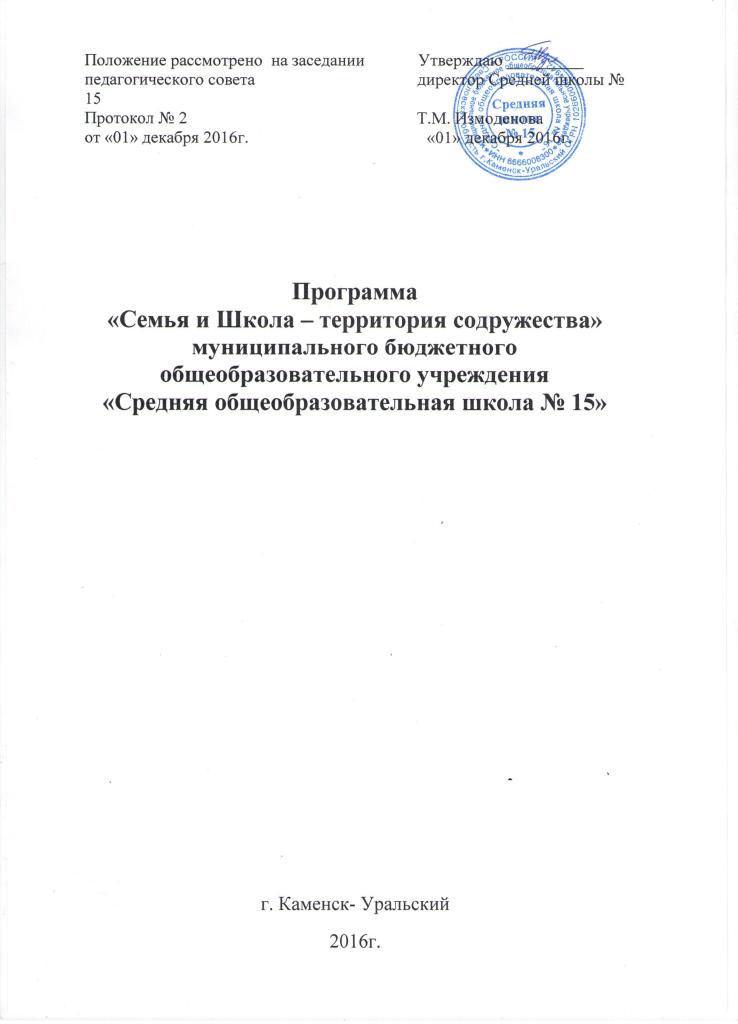 Пояснительная записка       Качество семейного воспитания, расширение воспитательных возможностей семьи, повышение ответственности родителей за воспитание своих детей – важнейшие проблемы современной педагогической практики.        В условиях, когда большинство семей  озабочено решением проблем экономического, а  порой  и физического выживания, усилилась тенденция самоустранения родителей от решения вопросов обучения  и воспитания ребенка. Другой  негативной тенденцией является то,  что  многие  родители (законные представители) детей, не владея в достаточной мере знанием возрастных и  индивидуальных особенностей развития  ребенка, порой осуществляют воспитание  интуитивно. А это не всегда  приносит  позитивные  результаты.      Вместе с тем и современный педагог должен хорошо представлять себе эти особенности семьи, а также и то, что именно семье принадлежит основная роль в формировании личности ребенка. Владение такой информацией позволяет предвидеть, как отношения в семье могут повлиять на личностное развитие  ребенка, на его характер, поведение.       Учитывая все эти факторы, как школе в целом,  так и каждому педагогу в отдельности следует тщательнее выбирать направления и формы работы с родителями (законными представителями) обучающихся. Ведь становление личности во многом зависит от окружающей его социальной среды. Взаимодействие педагогического коллектива школы  с родителями (законными представителями) учащихся как раз и направлено на создание такой воспитательной среды. Установлению партнерских отношений школы и семьи  каждого обучающегося, созданию атмосферы взаимоподдержки и общности интересов учителя, ученика и его родителей (законных представителей) способствует программа  работы с родителями (законными представителями).Необходимость и важность сотрудничества семьи и школы никогда не ставилась под сомнение. Семья вместе со школой создаёт тот важнейший комплекс факторов воспитывающей среды, который определяет успешность,  всего учебно-воспитательного процесса. Образовательное учреждение, было, есть и останется одним из социальных институтов, обеспечивающих реальное взаимодействие ребенка, родителей и социума, способное внести огромную лепту в восстановлении семейственности.             Совместная деятельность семьи и школы позволяет обеспечить эффективность психического и социального развития учащихся, нормализовать условия их развития, сформировать необходимые навыки взаимодействия взрослых и детей, обеспечить социальную адаптацию школьников. Цель программы:Обеспечение системного подхода по организации взаимодействия семьи и школы.Задачи программы: Организовать  различные формы психолого-педагогического и правового просвещения родителей (законных представителей) обучающихся (родительский всеобуч).  Повысить уровень знаний педагогических работников по вопросам семейного воспитания, внедрения в практику различных форм взаимодействия с  родителями (законными представителями) обучающихся.Обеспечить своевременность информирования родителей (законных представителей) обучающихся по вопросам семейного воспитания, психолого-педагогического сопровождения, безопасности жизнедеятельности через информационные стенды, официальный сайт школы и др.  Внедрить в практику работы школы представление общественности положительного опыта воспитания в семье.Обеспечить благоприятную атмосферу общения, направленную на преодоление конфликтных ситуаций в процессе воспитания учащихся в системе «учитель-ученик-родитель».Привлечь родителей к активному участию в деятельности образовательного учреждения, реализации образовательной программы школы. 2. Механизм реализации программы Основные направления  работы:- диагностическая деятельность  по изучению семей, уровня удовлетворённости образовательно-воспитательной работой школы и др.; - психолого-педагогическое и правовое просвещения родителей (законных представителей) обучающихся; - повышение компетентности педагогических работников по вопросам семейного воспитания, организации работы с родителями (законными представителями) обучающихся;- помощь семьям, находящимся в тяжёлом социальном положении, обеспечение контроля за семьями, поставленными на учёт; - совместная общественно значимая деятельность учащихся и их родителей (законных представителей), работа с социумом; - участие родителей (законных представителей) обучающихся  в управлении образовательным учреждением, организации учебно-воспитательного процесса,  дополнительного образования детей. Формы взаимодействия с родителями (законными представителями) обучающихся.а) Родительское собрание (общешкольное, классное). Виды родительских собраний: организационные, тематические, собрания - диспуты, собрания - консультации, собрания – собеседования, итоговые. Родительские собрания, как правило, являются комбинированными,  основная часть которых  – педагогическое просвещение.Общешкольное родительское собрание проводится не менее 2 – х раз в год по плану работы школы, классное родительское собрание  - не менее  одного раза в четверть. Между родительскими собраниями проводятся заседания родительских комитетов (общешкольного и классных соответственно).Родительские собрания организуются по следующим блокам:- учебная деятельность;- безопасность и здоровье; - нравственно-правовая культура;- психологические аспекты.Основные вопросы, рассматриваемые на  собраниях: - анализ учебно-воспитательного процесса в классе (школе), представление Публичных отчётов образовательного учреждения, в том числе финансово-хозяйственной деятельности; - определение направлений и перспектив развития образовательного учреждения,  организация деятельности по выполнению поставленных задач; - актуальные педагогические, психологические, правовые проблемы; организация работы по  профилактике вредных привычек и  заболеваемости, осуществление мер по противодействию коррупции, комплексная безопасность; - знакомство с нормативно – правовыми документами в сфере образования, в том числе  локальными актами школы; - обмен опытом по вопросу воспитания детей; - оказание помощи в решении хозяйственных вопросов. Показателями эффективности родительских собраний  считать:  активное участие родителей (законных представителей) обучающихся  в обсуждении вопросов, обмене опытом, принятии решений и  рекомендаций участников собрания. Родительское собрание – может проходить в форме «круглого стола», тематической дискуссии самих родителей с приглашением специалистов, в которых заинтересована семья, консультации со специалистами и др., лектория, встречи родительской общественности с администрацией школы (вопросы  и ответы), диспута, дискуссии.Родительский всеобуч планируется в соответствии с требованиями социума, направлениями работы школы, возрастными особенностями детей: для родителей (законных представителей) обучающихся 1-4 классов; для родителей (законных представителей) обучающихся 5-9 классов; для родителей (законных представителей) обучающихся 10-11 классов. б) Индивидуальная консультация и (или) беседа по вопросам обучения и воспитания, соблюдения Устава школы, правил внутреннего распорядка для обучающихся и др.:- директора школы, его заместителей (в соответствии с установленным графиком приёма по личным вопросам, по экстренным проблемам и вопросам, по приглашению);- классного руководителя;- учителей -  предметников;-  специалистов социально-психологической службы школы;- медицинского работника. в) Конференция.-  «Результаты. Проблемы. Поиски. Решения» (обсуждение Публичного отчёта);- «Успех приходит к тому, кто к нему стремится» (Листая страницы учебного года).г) Общешкольный родительский комитет (создаётся по инициативе родителей (законных представителей) обучающихся, выполняет функции  в соответствии с утверждённым Положением об общешкольном  родительском комитете и действует в соответствии с Планом работы). Решения носят рекомендательный характер.д) Классный родительский комитет (выполняет функции  в соответствии с утверждённым Положением о классном  родительском комитете). Решения носят рекомендательный характер.е) Общешкольные мероприятия.ж) Информирование з) Диагностическая работа (оформление социальных паспортов семей учащихся, составление банка данных о семьях социального риска, анкетирование и тестирование учащихсяпо темам «Я и моя семья», «Кинетический рисунок семьи», «Анализ семейной тревожности», Анкетирование и тестирование родителей: опросник «Удовлетворённость родителями (законными представителями) обучающихся качеством образования и воспитания», «Определение психологической атмосферы в семье» и др.3. Сроки и этапы реализации Программы 2017 – 2020г.г.1 этап: 2017 -2018г.г.Изучение и анализ  нормативно – правовых документов по вопросам семейного воспитания. Внесение  корректив в локальную нормативную  базу школы в сфере семейного воспитания. Выработка системы мер, направленных на формирование духовно - нравственных ценностей семьи. Организация диагностической работы по изучению семей учащихся.2 этап: 2018- 2019г.г.Совершенствование системы работы  в данном направлении  на основе анализа реализации Программы. Разработка и внедрение системы информационного сопровождения программы «Семья и Школа». Реализация комплекса мероприятий, содействующих развитию системы семейного воспитания в школе. Повышение уровня педагогической культуры родителей (законных представителей) обучающихся. Дальнейшее развитие системы мониторинга воспитательной работы, в т.ч. в рамках семейного воспитания детей и подростков в школе.4. Ожидаемые результаты 1. Повышение педагогической компетентности родителей (законных представителей) обучающихся. 2. Уменьшение факторов риска, приводящих к безнадзорности, правонарушениям. 3. Оказание  своевременной практической помощи родителям (законным представителям) обучающихся   при возникновении проблемных ситуаций. 4. Создание открытой учебно-воспитательной системы стремящейся к диалогу и взаимодействию с родителями (законными представителями) обучающихся) и общественностью. 5. Повышение уровня взаимодействия между школой и родителями (законными представителями)  обучающихся.6. Положительная динамика активности родителей и их вовлеченность в учебно-воспитательный процесс школы.7. Знание   родителями  (законными  представителями) обучающихся  нормативно - правовых  документов по вопросам обучения и воспитания, прав и обязанностей участников образовательных отношений.5. План реализации Программы5.1. Родительский всеобуч5.2. Повышение профессионального уровня педагогических работников5.3. Информирование родителей (законных представителей) обучающихся.а) Официальный сайт школы, рубрика «Для вас, родители!»:- рекомендации;- памятки;- советы.б) Информационный стенд «Для вас, родители!»:-  это надо знать;- родителям на заметку;- школа благодарит;- родительский комитет в действии.в) Школьная газета «Здравствуйте!»:- мудрые мысли о воспитании;- родителям на заметку;- музей семейных традиций;- ситуация для обсуждения «Что делать, если…?»;- психолог советует;- мы счастливы, потому что мы вместе.г) Электронная почта school15_ku@mail.ruд) Электронный дневник «Дневник.ru”.е) Дни открытых дверей.ж)  Рубрика в классном уголке «Для вас, родители»- темы собраний;- темы заседаний классных родительских комитетов;- совместные мероприятия;- благодарности родителям и др.5.4. Организация работы общешкольного  родительского комитетаПримерный План работы общешкольного родительского  комитета  (ОРК)(Положение об общешкольном родительском комитете, Приложение 1).5.5. Социально-психологическое сопровождение семей:- организация работы Совета по профилактике;- организация работы психолого-педагогического консилиума;- дифференцированная индивидуальная  и групповая работа;- социальный патронаж;- консультирование;- обеспечение правовой защиты ребенка в семье и школе;- изучение, диагностирование, разрешение проблем, трудных жизненных ситуаций, с целью предотвращения серьезных последствий;- оказание помощи в реализации прав социальной поддержки учащимся из малообеспеченных семей, из категории «дети-сироты и дети, оставшиеся без попечения родителей», «дети-инвалиды»;- организация взаимодействия с организациями и учреждениями по работе с семьёй, с органами системы профилактики и др.;- пропаганда и разъяснение прав и обязанностей детей, членов их семей.                                                                                                           Приложение  1                                                                            Утверждено                                                                                            Приказом директора                                                                                              Средней школы № 15                                                                                                           от  28.11.2013г.  № 372-одПоложение об общешкольном  родительском комитете муниципального бюджетного общеобразовательного учреждения «Средняя общеобразовательная школа № 15»1. Общие положения1.1. Положение об общешкольном  родительском комитете муниципального бюджетного общеобразовательного учреждения «Средняя общеобразовательная школа № 15» (далее – Положение) разработано в соответствии с Федеральным законом от 29.12.2012 № 273-ФЗ "Об образовании в Российской Федерации", Уставом муниципального бюджетного общеобразовательного учреждения «Средняя общеобразовательная школа № 15» (далее – Школа) и регламентирует деятельность общешкольного родительского комитета (далее – Комитет), являющегося одним из коллегиальных органов управления Школой.1.2. Настоящее Положение утверждено с учетом мнения общешкольного родительского комитета   (протокол от 22.11.2013г. № 2) и  педагогического совета Школы (протокол от 18.11.2013г. № 5).1.3. В своей деятельности Комитет руководствуется Конвенцией ООН о правах ребенка, федеральным, региональным и местным законодательством в области образования и социальной защиты, Уставом Школы и настоящим Положением..2. Задачи комитетаДеятельность Комитета направлена на решение следующих задач:организация работы с родителями (законными представителями) несовершеннолетних обучающихся по разъяснению прав, обязанностей и ответственности участников образовательных  отношений;содействие администрации Школы в совершенствовании условий организации образовательного процесса, охране жизни и здоровья обучающихся, защите их законных прав и интересов, организации и проведении общешкольных мероприятий.3. Функции комитетаКомитет в пределах своей компетенции выполняет следующие функции:3.1. Принимает активное участие:в воспитании у обучающихся уважения к окружающим, сознательной дисциплины, культуры поведения, заботливого отношения к родителям и старшим;в повышении педагогической культуры родителей (законных представителей) несовершеннолетних  обучающихся на основе программы их педагогического всеобуча;в проведении разъяснительной и консультативной работы среди родителей (законных представителей) обучающихся о правах, обязанностях и ответственности участников образовательного процесса;в привлечении родителей (законных представителей) несовершеннолетних обучающихся к организации внеклассной и внешкольной  работы, учебно-исследовательской и общественной деятельности, технического и художественного творчества, экскурсионно-туристической и спортивно-массовой работы с обучающимися;в подготовке  Школы к новому учебному году.3.2. Оказывает содействие педагогам  в воспитании у обучающихся ответственного отношения к учебе, привитии им навыков учебного труда и самообразования.3.3. Оказывает помощь:семьям в создании необходимых условий для своевременного получения детьми  общего образования всех уровней;классным руководителям в изучении и улучшении условий воспитания детей в семье, в пропаганде среди родителей (законных представителей) несовершеннолетних обучающихся положительного опыта семейной жизни;администрации  в организации и проведении родительских собраний.3.4. Контролирует совместно с администрацией Школы организацию и качество питания, медицинского обслуживания обучающихся, безопасность их жизнедеятельности.3.5. Вносит предложения на рассмотрение администрации Школы по вопросам организации образовательного процесса, улучшения материально- технической базы, привлечения внебюджетных источников финансирования.3.6. Координирует деятельность родительских комитетов классов.3.7. Взаимодействует с педагогическим коллективом Школы по вопросам профилактики правонарушений, безнадзорности и беспризорности обучающихся, а также с другими органами коллегиального управления Школой по вопросам проведения общешкольных мероприятий.3.8. Для эффективной организации своей  деятельности Комитет вправе создавать комиссии по различным направлениям (культурно-массовая, учебная, хозяйственная и др.)4. Права КомитетаКомитет имеет право:4.1. Обращаться к администрации и другим коллегиальным органам управления Школой и получать информацию о результатах рассмотрения обращений.4.2. Приглашать:на свои заседания родителей (законных представителей) несовершеннолетних обучающихся по представлениям (решениям) родительских комитетов классов; любых специалистов для работы в составе своих комиссий.4.3. Принимать участие:в разработке и согласовании локальных актов Школы;организации деятельности  дополнительного образования детей.4.4. Принимать меры по соблюдению обучающимися и их родителями (законными представителями) требований законодательства РФ об образовании и локальных актов Школы.4.5. Выносить общественное порицание родителям (законным представителям) несовершеннолетних обучающихся  уклоняющимся от воспитания детей в семье.4.6. Вносить предложения на рассмотрение администрации Школы о поощрениях обучающихся  и их родителей (законных представителей).4.7. Разрабатывать и принимать:порядок работы  постоянных и (или) временных комиссий Комитета;план работы комитета;планы работы комиссий комитета.4.8. Выбирать председателя Комитета, его заместителя и контролировать их деятельность.4.9. Принимать решения:о создании или прекращении своей деятельности;о создании и роспуске своих постоянных и (или) временных комиссий, назначении их руководителей;о прекращении полномочий председателя Комитета и его заместителя.5. Ответственность КомитетаКомитет несет ответственность:за выполнение плана работы;соответствие принятых решений действующему законодательству РФ и локальным актам Школы;выполнение принятых решений и рекомендаций;установление взаимодействия между администрацией Школы и родителями (законными представителями) несовершеннолетних обучающихся по вопросам семейного и общественного воспитания.6. Порядок организации деятельности Комитета6.1. Комитет избирается сроком на один год из числа родителей (законных представителей) несовершеннолетних обучающихся.6.2. В состав Комитета входят по одному представителю от каждого класса, которые   избираются ежегодно на классных родительских собраниях   в начале  учебного года.6.3. На первом заседании Комитета из его состава избираются председатель и секретарь большинством голосов. 6.4. Комитет работает по плану, согласованному с руководителем Школы.6.5. Заседания Комитета проводятся по мере необходимости, но не реже одного раза в четверть.6.6. Кворумом для принятия решений является присутствие на заседании более половины членов Комитета.6.7. Решения Комитета принимаются простым большинством голосов его членов, присутствующих на заседании. В случае равенства голосов решающим является голос председателя.6.8. Решения Комитета носят рекомендательный характер6.9. Непосредственное руководство деятельностью Комитета осуществляет его председатель, который:обеспечивает ведение документации;координирует работу Комитета и его комиссий;ведет заседания;ведет переписку.6.10. О своей работе Комитет отчитывается перед общешкольным родительским собранием по мере необходимости, но не реже одного раза в год.6.11. Свою деятельность члены Комитета осуществляют на безвозмездной основе.6.12. Комитет ведет протоколы своих заседаний и общешкольных родительских собраний в соответствии с инструкцией по делопроизводству.6.13. Протоколы Комитета хранятся в составе отдельного дела в канцелярии Школы не менее одного года.6.14.  Ответственность за делопроизводство Комитета возлагается на его председателя.классы1 четверть2четверть3 четверть4 четвертьблокиУчебная деятельностьБезопасность и здоровьеНравственно-правовая культураПсихологические аспекты1 классИтоги прошедшего  учебного года. Цели и задачи на следующий учебный год.1.Знакомство с Уставом школы.2.Роль семьи в осуществлении единых требований школы и родителей к обучающимся.3.Организация внеурочной деятельности в соответствии с желаниями детей и запросов родителей.Классное собрание:«Первые шаги ребёнка в школе»1.Знакомство с программой и требования к ней.2.Правила для учащихся3.Совместные пути развития личности ребёнка.«Что такое здоровый образ жизни и как он формируется?»1.О мерах по сохранению и укреплению здоровья.2.Организация режима питания, сна и отдыха.3.Личная безопасность учащихся и их родителей на улицах города, правила дорожного движения, пожарная безопасность, террористическая безопасность.«О детской дружбе»1.О роли родителей в выборе друзей.2.Конфликты между детьми и родителями друзей.«Успешность прохождения процесса адаптации у первоклассников – важнейший этап в формировании положительной учебной мотивации, стимуляции познавательной активности и социализации обучающих- ся» 1.Понятие школьная адаптация.2.Условия для успешной адаптации.3.Роль родителей.4.Рекомендации для родителей.«О безопасности собственной жизнедеятельности школьников в летний период. Организация летнего отдыха детей»блокиУчебная деятельностьБезопасность и здоровьеНравственно-правовая культураПсихологические аспекты2 классИтоги прошедшего  учебного года. Цели и задачи на следующий учебный год.1.Организация внеурочной деятельности в соответствии с желаниями детей и запросов родителей.Классное собрание:«Как развивать у ребёнка желание читать».1.Читающий родитель – пример для своего ребёнка.2.Семейное чтение с обсуждением поступков героев.3.Анкетирование родителей4.Рекомендации для родителей и детей.«Телевизор, компьютер и режим дня».1.Здоровье ребёнка.2.Телевизор и дети.3.Вредные сайты компьютера.4.Режим дня.5.Личная безопасность учащихся и их родителей на улицах города, правила дорожного движения, пожарная безопасность, террористическая безопасность.«Семья и школа  - партнёры в воспитании ребёнка».1.Требования взрослых2.Выход из создавшейся ситуации.3.Памятка для родителей«Построение конструктивных детско - родительских отношений залог успешного развития личностных качеств обучающихся»1.Что такое детско-родительские отношения (ДРО)2.Необходимость построения ДРО.3.Инициативные предпосылки родителей для построения ДРО.блокиУчебная деятельностьБезопасность и здоровьеНравственно-правовая культураПсихологические аспекты3 классИтоги прошедшего  учебного года. Цели и задачи на следующий учебный год.1.Организация внеурочной деятельности в соответствии с желаниями детей и запросов родителей.2.Новый предмет в 4 классе ОРКиСЭ.3.Выбор модуля учебного курса по желанию родителей и школьников.Классное собрание:«Как развивать интеллект ребёнка». круглый стол)1.Что такое особые способности школьника.2.Мнение родителей.3.Примеры с точки зрения науки.4.Рекомендации для родителей.«Настроение – не пустяк»1.Здоровье детей.2.Ссора и вражда между детьми.3.Неблагополучные семьи.4.Заласканный ребёнок5. Личная безопасность учащихся и их родителей на улицах города, правила дорожного движения, пожарная безопасность, террористическая безопасность.«Кто учит наших детей плохому?»1.Поведение родителей – пример для подражания детей.2. Конфликты и ссоры в семье. Каковы их последствия?3.Анкета для родителей«Психологические особенности десятилетних обучающихся Формирование у них общечеловеческих и духовно-нравственных ценностей»1.Формирование личностных качеств.2.Особые трудности в развитии обучающихся.3.Рекомендации родителям по формированию духовно-нравственных ценностей.блокиУчебная деятельностьБезопасность и здоровьеНравственно-правовая культураПсихологические аспекты4 классИтоги прошедшего  учебного года. Цели и задачи на следующий учебный год.1.Организация внеурочной деятельности в соответствии с желаниями детей и запросов родителей.2.Всероссийские проверочные работы у выпускников начальной школы.Классное собрание:«ВПР- надо ли их бояться школьникам и родителям?»1.Проверка знаний по усвоению программы начальной школы.2. Тестовые задания3.Отметки не выставляются в журнал.«Личная безопасность учащихся и их родителей на улицах города, правила дорожного движения, пожарная безопасность, террористическая безопасность».1.Напомнить родителям о соблюдении правил дорожного движения, ПБ, террористической безопасности.2. Родитель – пример для своего ребёнка.«Поговорим о  наркомании»1.Из истории появления и использования наркотических средств.2.Возможные причины приобщен6ия младших школьников к использованию наркотических средств.3.Что делать, если вы подозреваете ребёнка в приёме наркотиков. «Психологическая подготовка личности 4-классников к обучению на втором уровне обучения. Создание условий для сохранности качества образования, мотивации учения, личностного статуса и стабильности позитивного эмоционального состояния».1.Трудности обучающихся при переходе на второй уровень обучения.2.Мотивация к обучению.3.Рекомендации родителям.блокиУчебная деятельностьБезопасность и здоровье Нравственно-правовая культураБезопасность и здоровье5 класс «Итоги 2015-2016 учебного года. Цели и задачи на 2016-2017 учебный год. Знакомство родителей обучающихся 5 классов с Учебным планом на 2016-2017 учебный год. Знакомство родителей с учителями-предметниками.
Организация внеурочной деятельности для обучающихся 5-х классов»1.Воспитание без насилия ( жестокость и физическое наказание в семье).2.Вопросы безопасности в школе и дома (профилактика ПДД, вредных привычек, травматизма).   3.Предупреждение инфекционных заболеваний.1.Конференция «Комплексный подход в профилактике безнадзорности, беспризорности и правонарушений среди несовершеннолетних».2. Друзья и компания моего сына (дочери).Как избежать конфликта в семье?«Организация  летней оздоровительной кампании обучающихся».Профилактика травматизма в летний период.блокиБезопасность и здоровьеПсихологические аспектыНравственно-правовая культураБезопасность и здоровье6 класс1.Воспитание без насилия ( жестокость и физическое наказание в семье).2.Вопросы безопасности в школе и дома(профилактика ПДД, вредных привычек, травматизма).3. Предупреждение инфекционных заболеваний.Ребенок учится тому, что видит у себя в дому.Что для человека означает дом?Что особенно люди ценят в своем доме?Мы, наши дети и наш дом. Общение и досуг вместе с детьми. Семейные традиции и праздники.1.Конференция «Комплексный подход в профилактике безнадзорности, беспризорности и правонарушений среди несовершеннолетних».2.Друзья и компания моего сына (дочери). Как избежать конфликта в семье?1.«Организация  летней оздоровительной кампании обучающихся».2.Профилактика травматизма в летний период.блокиБезопасность и здоровьеПсихологические аспектыНравственно-правовая культураБезопасность и здоровье7 класс1.Воспитание без насилия ( жестокость и физическое наказание в семье).2.Вопросы безопасности в школе и дома(профилактика ПДД, вредных привычек, травматизма).3.Предупреждение инфекционных заболеваний.4. Вредные привычки.Как им противостоять?1.Особенности подросткового возраста. Предотвращение отчужденности между родителями и детьми.1.Конференция «Комплексный подход в профилактике безнадзорности, беспризорности и правонарушений среди несовершеннолетних». 1.Конференция « Любовь и внимание родителей - лучшая защита для ребенка. Интернет – и компьютерная зависимость. Что делать родителям?» (профилактика антивитального поведения).блокиБезопасность и здоровьеПсихологические аспектыНравственно-правовая культураБезопасность и здоровьеУчебная деятельность8 класс1.Воспитание без насилия ( жестокость и физическое наказание в семье).2. Вопросы безопасности в школе и дома (профилактика ПДД, вредных привычек, травматизма)3.Предупреждение инфекционных заболеваний.4.Вредные привычки.Как им противостоять?1.Особенности подросткового возраста. Предотвращение отчужденности между родителями и детьми.1.Конференция «Комплексный подход в профилактике безнадзорности, беспризорности и правонарушений среди несовершеннолетних».  Конференция « Любовь и внимание родителей - лучшая защита для ребенка. Интернет – и компьютерная зависимость. Что делать родителям?» (профилактика антивитального поведения).«Знакомство с п.4 Порядка проведения государственной итоговой аттестации по образовательным программам основного общего образования – обязательные учебные предметы и предметы по выбору», с Приказом МОСО «Об утверждении шкал пересчета первичных баллов в отметки по пятибалльной шкале за выполнение экзаменационных работ участниками государственной итоговой аттестации по образовательным программам основного общего образования в форме основного государственного экзамена на территории Свердловской области в 2017 году» от 14.04.2016г. № 149-Д. Выбор дальнейшего обучения, после окончания уровня основного общего образования. Сайты, содержащие информацию о ГИА в 9 классе, сайт школы.блокиУчебная деятельностьБезопасность и здоровье Нравственно-правовая культураУчебная деятельностьУчебная деятельность9 класс«Подведение  итогов  Государственной итоговой аттестации 2015-2016 уч.год.Знакомство родителей обучающихся 9 классов с нормативными документамиГИА-2017.Выбор предметов по выбору»Психофизиологические особенности.Как помочь выбрать профессию.Выбор дальнейшего пути: за и против. 1.Семинар: «Знать, чтобы жить! (профилактика ВИЧ-инфекции». 2.Роль родителей в профилактике вредных зависимостей1. Трудный ребенок. Какой он?2.Как научиться доверять своему ребёнку и пользоваться его доверием?«Итоги 1-ого полугодия. Знакомство с нормативными документами ОГЭ-2017. Региональное репетиционное тестирование-2017. Выбор предметов по выбору»«Организация и проведение ГИА в 2017 году. Допуск к ГИА, ознакомление с Утвержденным расписанием экзаменов, расписанием консультаций. Правила поведения на экзамене. Прием и рассмотрение апелляций. Психологическая помощь выпускникам в период подготовки и сдачи экзаменов»9 класс«Подведение  итогов  Государственной итоговой аттестации 2015-2016 уч.год.Знакомство родителей обучающихся 9 классов с нормативными документамиГИА-2017.Выбор предметов по выбору»Психофизиологические особенности.Как помочь выбрать профессию.Выбор дальнейшего пути: за и против. 1.Семинар: «Знать, чтобы жить! (профилактика ВИЧ-инфекции». 2.Роль родителей в профилактике вредных зависимостей«Знакомство с нормативными документами ОГЭ-2017. Результаты регионального репетиционного тестирования – 2017. Минимальные баллы за ЕГЭ, шкала перевода первичных баллов.Расписание ЕГЭ – 2017.«Организация и проведение ГИА в 2017 году. Допуск к ГИА, ознакомление с Утвержденным расписанием экзаменов, расписанием консультаций. Правила поведения на экзамене. Прием и рассмотрение апелляций. Психологическая помощь выпускникам в период подготовки и сдачи экзаменов»блокиПсихологические аспектыБезопасность и здоровье    Нравственно-правовая культураБезопасность и здоровье10 класс1.Психологические особенности старшеклассников. О единстве требований.1.Семинар: «Знать, чтобы жить! (профилактика ВИЧ-инфекции».2.Роль родителей в профилактике вредных зависимостей1. Закон и ответственность.2.Как научиться доверять своему ребёнку и пользоваться его доверием?1.О безопасности собственной жизнедеятельности школьников в летний период.блокиУчебная деятельностьБезопасность и здоровьеУчебная деятельность Нравственно-правовая культураУчебная деятельностьУчебная деятельность11 класс«Подведение  итогов  Государственной итоговой аттестации 2015-2016 уч.год.Знакомство родителей обучающихся 11 классов с нормативными документамиГИА-2017. Выбор предметов по выбору»1.Семинар: «Знать, чтобы жить! (профилактика ВИЧ-инфекции». 2. Роль родителей в профилактике вредных зависимостей«Итоговое сочинение – допуск к ГИА»1.Ваш ребенок вырос: «Правила поведения родителей».«Итоги 1-ого полугодия. Знакомство с нормативными документами ЕГЭ-2017. Региональное репетиционное тестирование-2017. Выбор предметов по выбору»«Знакомство с нормативными документами ЕГЭ-2017. Результаты регионального репетиционного тестирования – 2017. Минимальные баллы за ЕГЭ.Расписание ЕГЭ – 2017.«Организация и проведение ГИА в 2017 году. Допуск к ГИА, ознакомление с Утвержденным расписанием экзаменов, расписанием консультаций. Правила поведения на экзамене. Прием и рассмотрение апелляций. Психологическая помощь выпускникам в период подготовки и сдачи экзаменов»№ п/пМероприятиеСрок проведенияОтветственный1.Анкетирование по затруднениям в работе с родителями (законными представителями) обучающихся2017г.Директор школы2.Семинары:- Психолого - педагогический  семинар -  практикум по теме «Психолого-педагогическая диагностика
в работе классного руководителя с семьей;- Учимся эффективно взаимодействовать с родителями (законными представителями) обучающихся;- Семинар – практикум по теме:«Как успешно провести родительское собрание».2017г. – 2020г.г.Педагог-психологАдминистрация школы3.Педагогический совет:- Повышение профессионализма педагогов во взаимодействии с родителями (законными представителями) обучающихся.2018г.Администрация школы4.Деловая игра «Построй алгоритм взаимодействия »  2017г.Заместители директора школы5. Работа творческой группы:- выработка единых требований семьи и школы;- поиск совместных путей решения общих проблем и задач воспитания;- современные формы и методы работы классного руководителя с семьей ученика.2017-2020г.г.Администрация школы, руководитель творческой группы6.Мастер-класс на тему: «Активные методы взаимодействия классного руководителя  с родителями»2018-2020г.г.Заместитель директора школы по воспитательной работе№ п/пСодержание деятельностиОтветственныеСроки исполнения1.Заседания ОРК1.1. Отчет общешкольного родительского комитета о проделанной работе за ………учебный год. Знакомство с Положением об общешкольном родительском комитете. Выборы председателя и секретаря общешкольного родительского  комитета. Утверждение плана работы на ……… учебный год.Соблюдение законодательства:- в сфере образования;- информационная безопасность;- противодействие коррупции.5. Информация об организации работы школы на    новый учебный год, задачах и направлениях деятельности.Председатель ОРК Директор Директор Директор Директор сентябрь1.2.1. Организация и проведение вакцинопрофилактики в школе (профилактика ОРВИ, гриппа, внебольничных   пневмоний, ОКИ, итоги проверок ОРК).2. Реализация программы внеурочной деятельности, дополнительного образования. Организация работы по профилактике правонарушений и преступлений.4. Организация рейдов общешкольного родительского комитета.Директор Председатель ОРК Зам директора по ВРПредседатель ОРК ноябрь1.3. Отчёт о выполнении Муниципального задания на  …..год, представление МЗ на  следующий год. Отчёт о финансово-хозяйственной деятельности  (расходовании денежных средств (бюджетных и внебюджетных), представление плана ФХД на  следующий финансовый год. Организация приёма заявлений   на очередь в лагерь, санатории.4. Организация и проведение психологического тестирования обучающихся на выявление фактов употребления психоактивных веществ (знакомство с нормативными документами). 5. Охрана жизни и здоровья учащихся (итоги рейдов). 6. Анализ итогов учебно-воспитательной работы за 1 полугодие. Директор Председатель ОРК Зам. директора школы по УВР январь1.4.1. Реализация плана введения ФГОС  НОО, ФГОС ООО, проблемы, перспективы.2. Обеспечение условий для развития творческих способностей учащихся (участие учащихся в различного рода мероприятиях).  3. Реализация целевой  программы  «Здоровье».4. Результаты рейдов.Зам. директора школы по УВР Зам. директора по ВР Гумилевскя Зам. директора по.Председатель ОРК март1.5.1. Реализация программы «Лето – 20…г.» (лагерь дневного пребывания, трудовые отряды, итоговая аттестация, занятость детей, оказание помощи в подготовке школы к новому учебному году).  2. Обмен опытом  по организации работы классных родительских комитетов.Директор  Председатель ОРК,  председатели классных родительских комитетовмайв течение года2.Рейды2.1Организация школьного питания» - укомплектованность кадрами;- охват питанием;- качество приготовления блюд, выхода;- соблюдение двухнедельного меню;- обеспеченность оборудованием, посудойПредседатель ОРК, члены ОРККаждый месяц2.2.Организация медицинского обслуживания:- обеспеченность кадрами;- выполнение лицензионных условий;- проведение профилактических мероприятий;- проведение вакцинации;- организация и проведение диспансеризации.Председатель ОРК,члены ОРК1 раз в четверть2.3.Соблюдение требований  по охране труда  и ТБ,  антитеррористической защищенности,  внесение предложений по организации ремонтных работ.Председатель ОРК,члены ОРК,зам. директора по АХР1 раз в полугодие2.4.Реализация прав участников образовательных отношений (соблюдение правил внутреннего распорядка, правил поведения для учащихся, обеспечение социальной поддержки, приём в ОУ и др.):- собеседование с заместителями директора школы, учителями, учащимися, родителями (законными представителями);- рейды;-  анализ локальных нормативных документов.Председатель ОРК, члены ОРК,зам. директора1 раз в четверть3.Иная деятельность3.1.Участие в заседаниях:- педагогического совета;- совета по профилактике;- психолого-педагогического консилиума;- городского родительского комитета.Председатель ОРК,члены ОРКв течение года3.2.Участие в культурно-массовых, спортивно-оздоровительных мероприятиях:- 1 сентября;- Последний звонок;- День Матери;-День Здоровья, Весёлые старты идр.,- День рождения Школы;-День защиты детей;- Конференция «Успех приходит к тому, кто к нему стремится»;- День Победы; -др.Председатель ОРК, члены ОРКв течение года